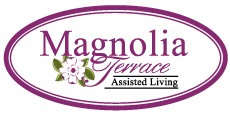 STATEMENT BY ASSISTED LIVING OR NURSING HOME ADMINISTRATORName of Patient:  	 	 	 	 	 	   SSN ______________ Name of Veteran:  	 	 	 	 	 	   SSN ______________       	 	 	 To Whom It May Concern: The above referenced patient was admitted as a resident of this Assisted Living Home on     for his/her intermediate nursing care and ADL assistance. Medicaid does not pay any amount of the monthly charges for care. The total monthly charge of $      is paid by the Patient for his/her personal care which includes all or some of the following care services: 24-hour monitoring by licensed nurses and/or state tested Nursing Aids to ensure proper hygiene, health and ambulation assistance, bathing, grooming, dressing, incontinence care, medication management, dietitian & special diet supervision, meal preparation, cooking, eating assistance, and transportation services. If you have any questions, please call me at   	 	 	 	 	. Assisted Living/Nursing Home Administrator “I certify that the claimant is a patient in this facility because of a mental or physical disability requiring the above listed aid and assistance of another individual on a regular basis.” Name: (PRINT)  	 	 	 	 	 	 	Date:   	 	 Signature:   	 	 	 	 	 	 Title:   	 	 	 	 	 	 	 